PROCEDEMENTOCAMPAÑADOCUMENTODECLARACIÓN DE EXISTENCIAS DE PATACA EN ALMACEN2017COMUNICACIÓNDATOS PERSOAISDATOS PERSOAISDATOS PERSOAISDATOS PERSOAISDATOS PERSOAISDATOS PERSOAISDATOS PERSOAISDATOS PERSOAISDATOS PERSOAISDATOS PERSOAISDATOS PERSOAISDATOS PERSOAISDATOS PERSOAISDATOS PERSOAISDATOS PERSOAISNOME/RAZÓN SOCIALNOME/RAZÓN SOCIALNOME/RAZÓN SOCIALNOME/RAZÓN SOCIALPRIMEIRO APELIDOPRIMEIRO APELIDOPRIMEIRO APELIDOPRIMEIRO APELIDOPRIMEIRO APELIDOSEGUNDO APELIDOSEGUNDO APELIDOSEGUNDO APELIDOSEGUNDO APELIDONIFNIFTIPONOME DA VÍANOME DA VÍANOME DA VÍANOME DA VÍANOME DA VÍANOME DA VÍANOME DA VÍANOME DA VÍANOME DA VÍANUMNUMBLOQANDARPORTAPARROQUIAPARROQUIAPARROQUIAPARROQUIAPARROQUIAPARROQUIAPARROQUIAPARROQUIALUGARLUGARLUGARLUGARLUGARLUGARLUGARCÓDIGO POSTALCÓDIGO POSTALPROVINCIAPROVINCIAPROVINCIAPROVINCIACONCELLOCONCELLOCONCELLOCONCELLOCONCELLOLOCALIDADELOCALIDADELOCALIDADELOCALIDADETELÉFONOTELÉFONOTELÉFONOFAXFAXTELÉFONO MÓBILTELÉFONO MÓBILCORREO ELECTRÓNICOCORREO ELECTRÓNICOCORREO ELECTRÓNICOCORREO ELECTRÓNICOCORREO ELECTRÓNICOCORREO ELECTRÓNICOCORREO ELECTRÓNICOCORREO ELECTRÓNICOE, NA SÚA REPRESENTACIÓN (deberá acreditarse a representación fidedigna por calquera medio válido en dereito)E, NA SÚA REPRESENTACIÓN (deberá acreditarse a representación fidedigna por calquera medio válido en dereito)E, NA SÚA REPRESENTACIÓN (deberá acreditarse a representación fidedigna por calquera medio válido en dereito)E, NA SÚA REPRESENTACIÓN (deberá acreditarse a representación fidedigna por calquera medio válido en dereito)NOMEPRIMEIRO APELIDOSEGUNDO APELIDONIFEXISTENCIAS DE PATACAEXISTENCIAS DE PATACAEXISTENCIAS DE PATACATIPOCANTIDADECANTIDADETIPOKGNº DE SACOSSEMENTECONSUMOLUGAR DE ALMACENAMENTO DA PATACA (so no caso de que a localización non coincida coa dos datos persoais)LUGAR DE ALMACENAMENTO DA PATACA (so no caso de que a localización non coincida coa dos datos persoais)LUGAR DE ALMACENAMENTO DA PATACA (so no caso de que a localización non coincida coa dos datos persoais)LUGAR DE ALMACENAMENTO DA PATACA (so no caso de que a localización non coincida coa dos datos persoais)LUGAR DE ALMACENAMENTO DA PATACA (so no caso de que a localización non coincida coa dos datos persoais)LUGAR DE ALMACENAMENTO DA PATACA (so no caso de que a localización non coincida coa dos datos persoais)LUGAR DE ALMACENAMENTO DA PATACA (so no caso de que a localización non coincida coa dos datos persoais)LUGAR DE ALMACENAMENTO DA PATACA (so no caso de que a localización non coincida coa dos datos persoais)LUGAR DE ALMACENAMENTO DA PATACA (so no caso de que a localización non coincida coa dos datos persoais)LUGAR DE ALMACENAMENTO DA PATACA (so no caso de que a localización non coincida coa dos datos persoais)TIPONOME DA VÍANOME DA VÍANOME DA VÍANOME DA VÍANUMNUMBLOQANDARPORTAPARROQUIAPARROQUIAPARROQUIAPARROQUIALUGARLUGARLUGARLUGARLUGARLUGARCÓDIGO POSTALCÓDIGO POSTALPROVINCIACONCELLOCONCELLOCONCELLOLOCALIDADELOCALIDADELOCALIDADELOCALIDADEEn cumprimento do disposto no artigo 5 da Lei Orgánica 15/1999, do 13 de decembro, de protección de datos de carácter persoal, infórmaselle de que os datos persoais que facilite neste formulario quedarán rexistrados nun ficheiro de titularidade da Xunta de Galicia co obxecto de xestionar o presente procedemento. A persoa interesada poderá exercer os dereitos de acceso, rectificación, cancelación e oposición ante Secretaría Xeral Técnica da Consellería do Medio Rural, como responsable do ficheiro, solicitándoo mediante o envío dun correo electrónico a secretariaxeraltecnica.cmrm @xunta.gal.LEXISLACIÓN APLICABLELei 43/2002, do 20 de novembro, de sanidade vexetal. Real Decreto 58/2005, do 21 de xaneiro, polo que se adoptan medidas de protección contra a introdución e difusión de organismos nocivos. Real Decreto 1190/1998 que regula os programas de erradicación e control de organismos nocivos. Directivas 2000/29/CE. Real decreto 197/2017, do 3 de marzo, polo que se establece o Programa nacional de control e erradicación de Tecia (Scrobipalpopsis) solanivora (Povolny). Resolucións da Conselleria do Medio Rural.SINATURA DA PERSOA SOLICITANTE OU REPRESENTANTESINATURA DA PERSOA SOLICITANTE OU REPRESENTANTESINATURA DA PERSOA SOLICITANTE OU REPRESENTANTESINATURA DA PERSOA SOLICITANTE OU REPRESENTANTESINATURA DA PERSOA SOLICITANTE OU REPRESENTANTESINATURA DA PERSOA SOLICITANTE OU REPRESENTANTESINATURA DA PERSOA SOLICITANTE OU REPRESENTANTESINATURA DA PERSOA SOLICITANTE OU REPRESENTANTELugar e dataLugar e dataLugar e dataLugar e dataLugar e dataLugar e dataLugar e dataLugar e data,dede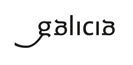 Xefatura Territorial de      